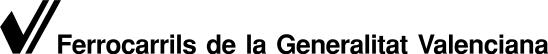 ENDEUDAMIENTO Este Endeudamiento corresponde a los Contratos de préstamo concedidos tanto con bancos internacionales como nacionales, entre los que se encuentran el Banco Europeo de Inversiones,  Hsbc, Ico y Santander, utilizados para financiar  Infraestructuras y compra de Material Móvil. El cuadro anexo refleja la amortización de deuda a corto plazo, y la deuda bancaria al final de cada periodo, que en este momento asciende a la cantidad de 323.203.232,49   €.El último de los contratos finaliza en el año 2035.Notas aclaratorias de la deuda en el 2019